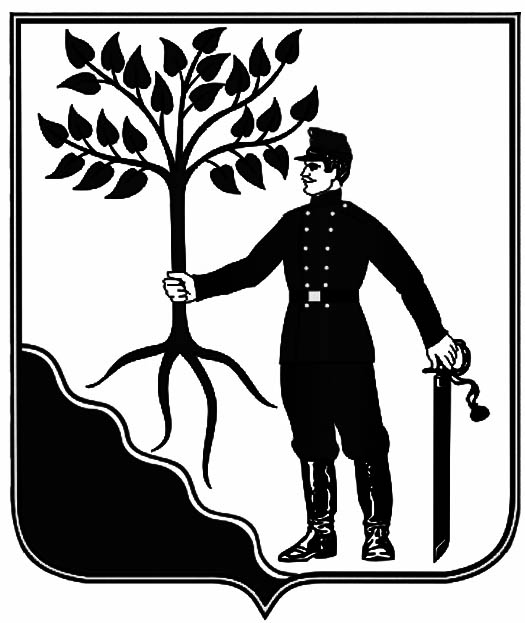     Информационный бюллетень «Вестник Новокубанского городского поселения Новокубанского района»№ 24 от 26.04.2024г. Учредитель: Совет Новокубанского городского поселения Новокубанского районаО предоставлении разрешения на отклонение от предельныхпараметров разрешенного строительства, реконструкции объектов капитального строительства на земельном участке с кадастровым номером 23:21:0401007:1236, расположенном по адресу: Краснодарский край, район Новокубанский, город Новокубанск, улица Киевская, 2/1         В соответствии со статьей 40 Градостроительного кодекса Российской Федерации, Федеральным законом Российской Федерации от 6 октября   2003 года № 131-ФЗ «Об общих принципах организации местного самоуправления в Российской Федерации», постановлением администрации Новокубанского городского поселения Новокубанского района от 11 апреля 2024 года № 622 «О назначении публичных слушаний по вопросам: предоставление разрешения на отклонение от предельных параметров разрешенного строительства, реконструкции объектов капитального строительства, и предоставление разрешения на условно - разрешенный вид использования земельного участка», рассмотрев заявление Панасовой Елены Анатольевны от 29 апреля 2024 года о предоставлении разрешения на отклонение от предельных параметров разрешенного строительства, реконструкции объектов капитального строительства на земельном участке площадью 691 квадратный метр, с кадастровым номером 23:21:0401007:1236, расположенном по адресу: Краснодарский край, район Новокубанский, город Новокубанск, улица Киевская, 2/1, на основании рекомендаций комиссии по землепользованию и застройке Новокубанского городского поселения Новокубанского района по результатам публичных слушаний (заключение комиссии от 25 апреля 2024 года № 3), руководствуясь Уставом Новокубанского городского поселения Новокубанского района,                                                                                                                      п о с т а н о в л я ю:1. Панасовой Елене Анатольевне предоставить разрешение на отклонение от предельных параметров разрешенного строительства, реконструкции объектов капитального строительства на земельном участке площадью 691 квадратный метр, с кадастровым номером 23:21:0401007:1236, расположенном по адресу: Краснодарский край, район Новокубанский, город Новокубанск, улица Киевская, 2/1, относящемся к категории земель «земли населенных пунктов», основной вид разрешенного использования – Для индивидуального жилищного строительства, с целью реконструкции индивидуального жилого дома на расстоянии не менее:	0,2 метров от межевой границы с земельным участком по ул. Крестьянская, 4;	4,75 метров от фасадной межевой границы по ул. Крестьянская.2. Управлению имущественных и земельных отношений, архитектуры и градостроительства администрации Новокубанского городского поселения Новокубанского района (Никитенко) настоящее постановление разместить:на официальном сайте Новокубанского городского поселения Новокубанского района в информационно-телекоммуникационной сети «Интернет» (www.ngpnr.ru);в государственной информационной системе обеспечения градостроительной деятельности. 3. Контроль за исполнением настоящего постановления возложить на заместителя главы Новокубанского городского поселения Новокубанского района, начальника отдела муниципального контроля А.Е. Ворожко.4. Постановление вступает в силу со дня его подписания.Глава Новокубанского городского поселения  Новокубанского района	                                			                                                                       П.В. МанаковО предоставлении разрешения на условно разрешенный вид использования земельного участка с кадастровым номером 23:21:0401010:593, расположенного по адресу: Краснодарский край, район  Новокубанский, город Новокубанск, улица Урицкого, дом 32В соответствии со статьей 39 Градостроительного кодекса Российской Федерации, Федеральным законом Российской Федерации от 6 октября 2003 года № 131-ФЗ «Об общих принципах организации местного самоуправления в Российской Федерации», постановлением администрации Новокубанского городского поселения Новокубанского района от 11 апреля 2024 года № 622 «О назначении публичных слушаний по вопросам: предоставление разрешения на отклонение от предельных параметров разрешенного строительства, реконструкции объектов капитального строительства, и предоставление разрешения на условно - разрешенный вид использования земельного участка»», рассмотрев заявление Слыщенко Марины Николаевны, действующей на основании доверенности № 23АВ4075315  от 17 февраля 2024 года в интересах Хачатрян Галины Арсентьевны,  о предоставлении разрешения на условно разрешенный вид использования земельного участка, с кадастровым номером 23:21:0401010:593, общей площадью 630 квадратных метров, «Магазины» [код 4.4], расположенном    по адресу: Краснодарский край, район Новокубанский, город Новокубанск, улица Урицкого, дом 32, относящемся к категории земель «земли населенных пунктов», основной вид разрешенного использования – для размещения нежилых зданий, на основании рекомендаций комиссии по землепользованию и застройке Новокубанского городского поселения Новокубанского района по результатам публичных слушаний (заключение комиссии 25 апреля 2024 года № 3), руководствуясь Уставом Новокубанского городского поселения Новокубанского района, п о с т а н о в л я ю:1. Предоставить разрешение на условно разрешенный вид использования земельного участка площадью 630 квадратных метров, с кадастровым номером 23:21:0401010:593, расположенном по адресу: Краснодарский край, район Новокубанский, город Новокубанск, улица Урицкого, дом 32, в границах территориальной зоны «П - 5. Производственная зона V класса», имеющего вид разрешенного использования «для размещения нежилых зданий», на условно разрешенный вид использования «Магазины» [код 4.4]. 2. Хачатрян Галине Арсентьевне обратиться в Управление Федеральной службы государственной регистрации, кадастра и картографии по Краснодарскому краю, для внесения соответствующих изменений.3. Управлению имущественных и земельных отношений, архитектуры и градостроительства администрации Новокубанского городского поселения Новокубанского района (Никитенко) настоящее постановление разместить:на официальном сайте Новокубанского городского поселения Новокубанского района в информационно-телекоммуникационной сети «Интернет» (www.ngpnr.ru);в государственной информационной системе обеспечения градостроительной деятельности. 4. Контроль за исполнением настоящего постановления возложить на заместителя главы Новокубанского городского поселения Новокубанского района, начальника отдела муниципального контроля А.Е. Ворожко.5. Постановление вступает в силу со дня его подписания.Глава Новокубанского городского поселения Новокубанского района	                                                                                                                                                           П.В.МанаковО предоставлении разрешения на отклонение от предельныхпараметров разрешенного строительства, реконструкции объектов капитального строительства на земельном участке с кадастровым номером 23:21:0401011:4138, расположенном по адресу: Краснодарский край, район Новокубанский, город Новокубанск, улица Первомайская, дом 239/3	В соответствии со статьей 40 Градостроительного кодекса Российской Федерации, Федеральным законом Российской Федерации от 6 октября 2003 года № 131-ФЗ «Об общих принципах организации местного самоуправления в Российской Федерации», постановлением администрации Новокубанского городского поселения Новокубанского района от 11 апреля 2024 года № 622 «О назначении публичных слушаний по вопросам: предоставление разрешения на отклонение от предельных параметров разрешенного строительства, реконструкции объектов капитального строительства, и предоставление разрешения на условно - разрешенный вид использования земельного участка», рассмотрев заявление Булатовой Натальи Степановны от 01 апреля 2024 года о предоставлении разрешения на отклонение от предельных параметров разрешенного строительства, реконструкции объектов капитального строительства на земельном участке площадью 780 квадратных метров, с кадастровым номером 23:21:0401011:4138, расположенном по адресу: Краснодарский край, район Новокубанский, город Новокубанск, улица Первомайская, дом 239/3, на основании рекомендаций комиссии по землепользованию и застройке Новокубанского городского поселения Новокубанского района по результатам публичных слушаний (заключение комиссии от 25 апреля 2024 года № 3), руководствуясь Уставом Новокубанского городского поселения Новокубанского района,                                                                            п о с т а н о в л я ю:1. Булатовой Наталье Степановне предоставить разрешение на отклонение от предельных параметров разрешенного строительства, реконструкции объектов капитального строительства на земельном участке площадью 780 квадратных метров, с кадастровым номером 23:21:0401011:4138, расположенном по адресу: Краснодарский край, район Новокубанский,                город Новокубанск, улица Первомайская, дом 239/3, относящемся к категории земель «земли населенных пунктов», основной вид разрешенного использования – магазины (код 4.4), с целью увеличения процента застройки до 81,6% и строительства магазина на расстоянии не менее:по границе фасадной межевой границы по улице Первомайская;по границе фасадной межевой границы по улице Володарского;по границе межевой границы с земельным участком по улице   Первомайская, 239/2.2. Управлению имущественных и земельных отношений, архитектуры и градостроительства администрации Новокубанского городского поселения Новокубанского района (Никитенко) настоящее постановление разместить:на официальном сайте Новокубанского городского поселения Новокубанского района в информационно-телекоммуникационной сети «Интернет» (www.ngpnr.ru);в государственной информационной системе обеспечения градостроительной деятельности. 3. Контроль за исполнением настоящего постановления возложить на заместителя главы Новокубанского городского поселения Новокубанского района, начальника отдела муниципального контроля А.Е. Ворожко.4. Постановление вступает в силу со дня его подписания.Глава Новокубанского городского поселения  Новокубанского района	                                		                                                                          	  П.В. МанаковО предоставлении разрешения на условно разрешенный вид использования земельного участка с кадастровым номером 23:21:0401003:2211, расположенного по адресу: Российская Федерация, Краснодарский край, муниципальный район Новокубанский, городское поселение Новокубанское, город Новокубанск, улица Ленина, земельный участок 4           В соответствии со статьей 39 Градостроительного кодекса Российской Федерации, Федеральным законом Российской Федерации от 6 октября 2003 года № 131-ФЗ «Об общих принципах организации местного самоуправления в Российской Федерации», постановлением администрации Новокубанского городского поселения Новокубанского района от 11 апреля 2024 года № 622 «О назначении публичных слушаний по вопросам: предоставление разрешения на отклонение от предельных параметров разрешенного строительства, реконструкции объектов капитального строительства, и предоставление разрешения на условно - разрешенный вид использования земельного участка», рассмотрев заявления Воробьевой Марии Николаевны действующей в интересах себя и своего несовершеннолетнего ребенка Воробьева Кирилла Андреевича, Воробьева Андрея Викторовича, Воробьевой Виктории Андреевны, действующей с согласия своих законных представителей матери Воробьевой Марии Николаевны, отца Воробьева Андрея Викторовича, и Воробьева Артема Андреевича, действующего с согласия своих законных представителей матери Воробьевой Марии Николаевны, отца Воробьева Андрея Викторовича о предоставлении разрешения на условно разрешенный вид использования земельного участка, с кадастровым номером 23:21:0401003:2211, общей площадью 278 квадратных метров, «Магазины» [код 4.4], расположенном по адресу: Российская Федерация, Краснодарский край, муниципальный район Новокубанский, городское поселение Новокубанское, город Новокубанск, улица Ленина, земельный участок 4, относящемся к категории земель «земли населенных пунктов», основной вид разрешенного использования – Блокированная жилая застройка, на основании рекомендаций комиссии по землепользованию и застройке Новокубанского городского поселения Новокубанского района по результатам публичных слушаний (заключение комиссии 25 апреля 2024 года № 3), руководствуясь Уставом Новокубанского городского поселения Новокубанского района, п о с т а н о в л я ю:1. Предоставить разрешение на условно разрешенный вид использования земельного участка площадью 278 квадратных метров, с кадастровым номером 23:21:0401003:2211, расположенном по адресу: Российская Федерация, Краснодарский край, муниципальный район Новокубанский, городское поселение Новокубанское, город Новокубанск, улица Ленина, земельный участок 4 , в границах территориальной зоны «Ж - 1. Зона застройки жилыми домами», имеющего вид разрешенного использования «Блокированная жилая застройка», на условно разрешенный вид использования «Магазины» [код 4.4]. 2. Воробьевой Марии Николаевне, Воробьеву Кириллу Андреевичу, Воробьеву Андрею Викторовичу, Воробьевой Виктории Андреевне, Воробьеву Артему Андреевичу обратиться в Управление Федеральной службы государственной регистрации, кадастра и картографии по Краснодарскому краю, для внесения соответствующих изменений.3. Управлению имущественных и земельных отношений, архитектуры и градостроительства администрации Новокубанского городского поселения Новокубанского района (Никитенко) настоящее постановление разместить:на официальном сайте Новокубанского городского поселения Новокубанского района в информационно-телекоммуникационной сети «Интернет» (www.ngpnr.ru);в государственной информационной системе обеспечения градостроительной деятельности. 4. Контроль за исполнением настоящего постановления возложить на заместителя главы Новокубанского городского поселения Новокубанского района, начальника отдела муниципального контроля А.Е. Ворожко.5. Постановление вступает в силу со дня его подписания.Глава Новокубанского городского поселения Новокубанского района	                                                                                                                                                      П.В.МанаковО предоставлении разрешения на отклонение от предельныхпараметров разрешенного строительства, реконструкции объектов капитального строительства на земельном участке с кадастровым номером 23:21:0401013:526, расположенном по адресу: Краснодарский край, район Новокубанский, город Новокубанск, улица Коммунаров, дом 150	В соответствии со статьей 40 Градостроительного кодекса Российской Федерации, Федеральным законом Российской Федерации от 6 октября2003 года № 131-ФЗ «Об общих принципах организации местного самоуправления в Российской Федерации», постановлением администрации Новокубанского городского поселения Новокубанского района от 11 апреля 2024 года № 622 «О назначении публичных слушаний по вопросам: предоставление разрешения на отклонение от предельных параметров разрешенного строительства, реконструкции объектов капитального строительства, и предоставление разрешения на условно - разрешенный вид использования земельного участка», рассмотрев заявление Гордеевой Натальи Ивановны от 02 апреля 2024 года о предоставлении разрешения на отклонение от предельных параметров разрешенного строительства, реконструкции объектов капитального строительства на земельном участке площадью 1003 квадратных метра, с кадастровым номером 23:21:0401013:526, расположенном по адресу: Краснодарский край, район Новокубанский, город Новокубанск, улица Коммунаров, дом 150, на основании рекомендаций комиссии по землепользованию и застройке Новокубанского городского поселения Новокубанского района по результатам публичных слушаний (заключение комиссии от 25 апреля 2024 года № 3), руководствуясь Уставом Новокубанского городского поселения Новокубанского района,                                      п о с т а н о в л я ю:	1. Гордеевой Наталье Ивановне предоставить разрешение на отклонение от предельных параметров разрешенного строительства, реконструкции объектов капитального строительства на земельном участке площадью 1003 квадратных метра, с кадастровым номером 23:21:0401013:526, расположенном по адресу: Краснодарский край, район Новокубанский, город Новокубанск, улица Коммунаров, дом 150, относящемся к категории земель «земли населенных пунктов», основной вид разрешенного использования – для    индивидуального жилищного строительства, с целью реконструкции индивидуального жилого дома на расстоянии не менее:	1,5 метров от межевой границы с земельным участком по  ул. Коммунаров, 148;	3,1 метров от фасадной межевой границы по улице Коммунаров.2. Управлению имущественных и земельных отношений, архитектуры и градостроительства администрации Новокубанского городского поселения Новокубанского района (Никитенко) настоящее постановление разместить:на официальном сайте Новокубанского городского поселения Новокубанского района в информационно-телекоммуникационной сети «Интернет» (www.ngpnr.ru);в государственной информационной системе обеспечения градостроительной деятельности. 3. Контроль за исполнением настоящего постановления возложить на заместителя главы Новокубанского городского поселения Новокубанского района, начальника отдела муниципального контроля А.Е. Ворожко.4. Постановление вступает в силу со дня его подписания.Глава Новокубанского городского поселения  Новокубанского района	                                		                                                	                     П.В. МанаковО предоставлении разрешения на условно разрешенный вид использования земельного участка с кадастровым номером 23:21:0401010:251, расположенного по адресу: Краснодарский край, район  Новокубанский, город Новокубанск, улица Урицкого, 32В соответствии со статьей 39 Градостроительного кодекса Российской Федерации, Федеральным законом Российской Федерации от 6 октября 2003 года № 131-ФЗ «Об общих принципах организации местного самоуправления в Российской Федерации», постановлением администрации Новокубанского городского поселения Новокубанского района от 11 апреля 2024 года № 622 «О назначении публичных слушаний по вопросам: предоставление разрешения на отклонение от предельных параметров разрешенного строительства, реконструкции объектов капитального строительства, и предоставление разрешения на условно - разрешенный вид использования земельного участка», рассмотрев заявление Слыщенко Марины Николаевны, действующей на основании доверенности № 23АВ4075315   от 17 февраля 2024 года в интересах Хачатрян Галины Арсентьевны,  Рудаковой Аллы Сергеевны, действующей на основании доверенности  № 23АВ1924519 от 25 января 2022 года в интересах Мамонтова Андрея Владимировича, о предоставлении разрешения на условно разрешенный вид использования земельного участка, с кадастровым номером 23:21:0401010:251, общей площадью 1412 квадратных метров, «Магазины» [код 4.4], расположенном по адресу: Краснодарский край, район Новокубанский, город Новокубанск, улица Урицкого, 32, относящемся к категории земель «земли населенных пунктов», основной вид разрешенного использования – Под производственную базу, на основании рекомендаций комиссии по землепользованию и застройке Новокубанского городского поселения Новокубанского района по результатам публичных слушаний (заключение комиссии 25 апреля 2024 года № 3), руководствуясь Уставом Новокубанского городского поселения Новокубанского района, п о с т а н о в л я ю:1. Предоставить разрешение на условно разрешенный вид использования земельного участка площадью 1412 квадратных метров, с кадастровым номером 23:21:0401010:251, расположенном по адресу: Краснодарский край, район Новокубанский, город Новокубанск, улица Урицкого, 32, в границах территориальной зоны «П - 5. Производственная зона V класса опасности»,                                                                            имеющего вид разрешенного использования «для размещения нежилых зданий», на условно разрешенный вид использования «Магазины» [код 4.4]. 2. Хачатрян Галине Арсентьевне, Мамонтову Андрею Владимировичу обратиться в Управление Федеральной службы государственной регистрации, кадастра и картографии по Краснодарскому краю, для внесения соответствующих изменений.3. Управлению имущественных и земельных отношений, архитектуры и градостроительства администрации Новокубанского городского поселения Новокубанского района (Никитенко) настоящее постановление разместить:на официальном сайте Новокубанского городского поселения Новокубанского района в информационно-телекоммуникационной сети «Интернет» (www.ngpnr.ru);в государственной информационной системе обеспечения градостроительной деятельности. 4. Контроль за исполнением настоящего постановления возложить на заместителя главы Новокубанского городского поселения Новокубанского района, начальника отдела муниципального контроля А.Е. Ворожко.5. Постановление вступает в силу со дня его подписания.Глава Новокубанского городского поселения Новокубанского района	                                                                                                                                                         П.В.МанаковО предоставлении разрешения на отклонение от предельныхпараметров разрешенного строительства, реконструкции объектов капитального строительства на земельном участке с кадастровым номером 23:21:0401008:4104, расположенном по адресу: Российская Федерация, Краснодарский край, Новокубанский район, Новокубанское городское поселение, город Новокубанск, улица Пушкина, 14/1	В соответствии со статьей 40 Градостроительного кодекса Российской Федерации, Федеральным законом Российской Федерации от 6 октября 2003 года № 131-ФЗ «Об общих принципах организации местного самоуправления в Российской Федерации», постановлением администрации Новокубанского городского поселения Новокубанского района от 11 апреля 2024 года № 622 «О назначении публичных слушаний по вопросам: предоставление разрешения на отклонение от предельных параметров разрешенного строительства, реконструкции объектов капитального строительства, и предоставление разрешения на условно - разрешенный вид использования земельного участка», рассмотрев заявление Чофурян Карена Осеповича от 29 марта 2024 года о предоставлении разрешения на отклонение от предельных параметров разрешенного строительства, реконструкции объектов капитального строительства на земельном участке площадью 602 квадратных метра, с кадастровым номером 23:21:0401008:4104, расположенном по адресу: Российская Федерация, Краснодарский край, Новокубанский район, Новокубанское городское поселение, город Новокубанск, улица Пушкина, 14/1, на основании рекомендаций комиссии по землепользованию и застройке Новокубанского городского поселения Новокубанского района по результатам публичных слушаний (заключение комиссии от 25 апреля 2024 года № 3), руководствуясь Уставом Новокубанского городского поселения Новокубанского района, п о с т а н о в л я ю:1. Чофурян Карену Осеповичу предоставить разрешение на отклонение от предельных параметров разрешенного строительства, реконструкции объектов капитального строительства на земельном участке площадью 602 квадратных метра, с кадастровым номером 23:21:0401008:4104, расположенном по адресу: Российская Федерация, Краснодарский край, Новокубанский район, Новокубанское городское поселение, город Новокубанск, улица Пушкина, 14/1, относящемся к категории земель «земли населенных пунктов», основной вид разрешенного использования – Объект по оказанию услуг и обслуживанию населения, с целью строительства магазина на расстоянии не менее:1,0 метра от фасадной межевой границы по улице Дзержинского;0,8 метров от межевой границы с земельным участком по  улице Дзержинского, 79;0,9 метров от межевой границы с земельным участком по улице Пушкина, 14.2. Управлению имущественных и земельных отношений, архитектуры и градостроительства администрации Новокубанского городского поселения Новокубанского района (Никитенко) настоящее постановление разместить:на официальном сайте Новокубанского городского поселения Новокубанского района в информационно-телекоммуникационной сети «Интернет» (www.ngpnr.ru);в государственной информационной системе обеспечения градостроительной деятельности. 3. Контроль за исполнением настоящего постановления возложить на заместителя главы Новокубанского городского поселения Новокубанского района, начальника отдела муниципального контроля А.Е. Ворожко.4. Постановление вступает в силу со дня его подписания.Глава Новокубанского городского поселения  Новокубанского района	                                		                                                                    	  П.В. МанаковО предоставлении разрешения на отклонение от предельныхпараметров разрешенного строительства, реконструкции объектов капитального строительства на земельном участке с кадастровым номером 23:21:0401008:1159, расположенном по адресу: Краснодарский край, район Новокубанский,  город Новокубанск, улица Светлая, дом 66В соответствии со статьей 40 Градостроительного кодекса Российской Федерации, Федеральным законом Российской Федерации от 6 октября 2003 года № 131-ФЗ «Об общих принципах организации местного самоуправления в Российской Федерации», постановлением администрации Новокубанского городского поселения Новокубанского района от 11 апреля 2024 года № 622 «О назначении публичных слушаний по вопросам: предоставление разрешения на отклонение от предельных параметров разрешенного строительства, реконструкции объектов капитального строительства, и предоставление разрешения на условно - разрешенный вид использования земельного участка», рассмотрев заявление Согомонян Эдуарда Степановича от 20 марта 2024 года, о предоставлении разрешения на отклонение от предельных параметров разрешенного строительства, реконструкции объектов капитального строительства на земельном участке общей площадью 911 квадратных метров, с кадастровым номером 23:21:0401008:1159, расположенном по адресу: Краснодарский край, район  Новокубанский, город Новокубанск, улица Светлая, дом 66, на основании рекомендации комиссии по землепользованию и застройке Новокубанского городского поселения Новокубанского района по результатам публичных слушаний по вопросу предоставления разрешения на условно разрешенный вид использования земельного участка (заключение комиссии от 25 апреля 2024 года № 3), руководствуясь Уставом Новокубанского городского поселения Новокубанского района, п о с т а н о в л я ю:1. Предоставить разрешение на отклонение от предельных параметров разрешенного строительства, реконструкции объектов капитального строительства на земельном участке общей площадью 911 квадратных метров, с кадастровым номером 23:21:0401008:1159, расположенном по адресу: Краснодарский край, район Новокубанский, город Новокубанск,                            улица Светлая, дом 66, относящемся к категории земель «земли населенных пунктов», основной вид разрешенного использования – Магазины, Амбулаторно-поликлиническое обслуживание, Общественное питание, с целью строительства амбулаторно-поликлинического учреждения на расстоянии не менее 1,0 метра от фасадной межевой границы по улице Большевистская.2. Управлению имущественных и земельных отношений, архитектуры и градостроительства администрации Новокубанского городского поселения Новокубанского района (Никитенко) настоящее постановление разместить:на официальном сайте Новокубанского городского поселения Новокубанского района в информационно-телекоммуникационной сети «Интернет» (www.ngpnr.ru);в государственной информационной системе обеспечения градостроительной деятельности. 3. Контроль за исполнением настоящего постановления возложить на заместителя главы Новокубанского городского поселения Новокубанского района, начальника отдела муниципального контроля А.Е. Ворожко.4. Постановление вступает в силу со дня его подписания.Глава Новокубанского городского поселения Новокубанского района	                                                                                                                                                          П.В.МанаковОб отказе в предоставлении разрешения на отклонение от предельныхпараметров разрешенного строительства, реконструкции объектов капитального строительства на земельном участке с кадастровым номером 23:21:0401005:5523, расположенном по адресу: Краснодарский край, муниципальный район Новокубанский, городское поселение Новокубанское, город Новокубанск, улица Победы, земельный участок 25/1В соответствии со статьей 40 Градостроительного кодекса Российской Федерации, Федеральным законом Российской Федерации от 6 октября 2003 года № 131-ФЗ «Об общих принципах организации местного самоуправления в Российской Федерации», постановлением администрации Новокубанского городского поселения Новокубанского района от 11 апреля 2024 года № 622   «О назначении публичных слушаний по вопросам: предоставление разрешения на отклонение от предельных параметров разрешенного строительства, реконструкции объектов капитального строительства, и предоставление разрешения на условно - разрешенный вид использования земельного участка», рассмотрев заявление Добровольского Андрея Анатольевича, действующего на основании доверенности  № 23АВ4410155 от 29 февраля 2024 года в интересах Шишкиной Светланы Викторовны о предоставлении разрешения на отклонение от предельных параметров разрешенного строительства, реконструкции объектов капитального строительства на земельном участке площадью 453 квадратных метра, с кадастровым номером 23:21:0401005:5523, расположенном по адресу: Краснодарский край, муниципальный район Новокубанский, городское поселение Новокубанское, город Новокубанск, улица Победы, земельный участок 25/1, на основании рекомендаций комиссии по землепользованию и застройке Новокубанского городского поселения Новокубанского района по результатам публичных слушаний (заключение комиссии от 25 апреля 2024 года № 3), в связи с возражением правообладателя смежного земельного участка, руководствуясь Уставом Новокубанского городского поселения Новокубанского района, п  о с т а н о в л я ю:	1. Отказать Шишкиной Светлане Викторовне в предоставлении разрешение на отклонение от предельных параметров разрешенного строительства, реконструкции объектов капитального строительства на земельном участке площадью 453 квадратных метра, с кадастровым номером 23:21:0401005:5523, расположенном по адресу: Краснодарский край, муниципальный район Новокубанский, городское поселение Новокубанское, город Новокубанск, улица Победы, земельный участок 25/1, относящемся к категории земель «земли населенных пунктов», основной вид разрешенного использования – земельные участки индивидуальных жилых домов, с целью строительства индивидуального жилого дома на расстоянии не менее:1,4 метров от межевой границы с земельным участком по ул. Победы, 25;1,2 метров от межевой границы с земельным участком по ул. Победы, 27.2. Управлению имущественных и земельных отношений, архитектуры и градостроительства администрации Новокубанского городского поселения Новокубанского района (Никитенко) настоящее постановление разместить:на официальном сайте Новокубанского городского поселения Новокубанского района в информационно-телекоммуникационной сети «Интернет» (www.ngpnr.ru);в государственной информационной системе обеспечения градостроительной деятельности. 3. Контроль за исполнением настоящего постановления возложить на заместителя главы Новокубанского городского поселения Новокубанского района, начальника отдела муниципального контроля А.Е. Ворожко.4. Постановление вступает в силу со дня его подписания.Глава Новокубанского городского поселения  Новокубанского района	                                		                                                                          	  П.В. МанаковО предоставлении разрешения на отклонение от предельныхпараметров разрешенного строительства, реконструкции объектов капитального строительства на земельном участке с кадастровым номером 23:21:0401013:986, расположенном по адресу: Краснодарский край, район Новокубанский, город Новокубанск, улица Урупская, дом 16	В соответствии со статьей 40 Градостроительного кодекса Российской Федерации, Федеральным законом Российской Федерации от 6 октября 2003 года № 131-ФЗ «Об общих принципах организации местного самоуправления в Российской Федерации», постановлением администрации Новокубанского городского поселения Новокубанского района от 11 апреля 2024 года № 622 «О назначении публичных слушаний по вопросам: предоставление разрешения на отклонение от предельных параметров разрешенного строительства, реконструкции объектов капитального строительства, и предоставление разрешения на условно - разрешенный вид использования земельного участка», рассмотрев заявления Юрова Николая Ивановича от 19 марта 2024 года о предоставлении разрешения на отклонение от предельных параметров разрешенного строительства, реконструкции объектов капитального строительства на земельном участке общей площадью 1002 квадратных метра, с кадастровым номером 23:21:0401013:986, расположенном по адресу: Краснодарский край, район Новокубанский, город Новокубанск, улица Урупская, дом 16, на основании рекомендаций комиссии по землепользованию и застройке Новокубанского городского поселения Новокубанского района по результатам публичных слушаний (заключение комиссии от 25 апреля 2024 года № 3), руководствуясь Уставом Новокубанского городского поселения Новокубанского района,                                                                  п о с т а н о в л я ю:	1. Юрову Николаю Ивановичу предоставить разрешение на отклонение от предельных параметров разрешенного строительства, реконструкции объектов капитального строительства на земельном участке площадью 1002 квадратных метра, с кадастровым номером 23:21:0401013:986, расположенном по адресу: Краснодарский край, район Новокубанский, город Новокубанск, улица Урупская, дом 16, относящемся к категории земель «земли населенных пунктов», основной вид разрешенного использования – для индивидуального жилищного строительства, с целью строительства индивидуального жилого дома на расстоянии не менее 1,0 метра от межевой границы с земельным участком  по улице Урупская, 18. 2. Управлению имущественных и земельных отношений, архитектуры и градостроительства администрации Новокубанского городского поселения Новокубанского района (Никитенко) настоящее постановление разместить:на официальном сайте Новокубанского городского поселения Новокубанского района в информационно-телекоммуникационной сети «Интернет» (www.ngpnr.ru);в государственной информационной системе обеспечения градостроительной деятельности. 3. Контроль за исполнением настоящего постановления возложить на заместителя главы Новокубанского городского поселения Новокубанского района, начальника отдела муниципального контроля А.Е. Ворожко.4. Постановление вступает в силу со дня его подписания.Глава Новокубанского городского поселения  Новокубанского района	                                			                                                                       П.В. МанаковИнформационный бюллетень «Вестник Новокубанского городского поселения Новокубанского района»Адрес редакции-издателя:352235, Краснодарский край, Новокубанский район, г. Новокубанск, ул. Первомайская, 128.Главный редактор А. Е. ВорожкоНомер подписан к печати 26.04.2024 в 10-00Тираж 30 экземпляровДата выхода бюллетеня 26.04.2024Распространяется бесплатно